TIẾT 115-116-117: THỦY TIÊN THÁNG MỘTThô-mát L.Phrit-manI. Mục tiêu1. Kiến thức- HS nhận biết và phân tích được cách triển khai VB thông tin theo quan hệ nhân quả, vừa theo các tầng bậc khác nhau của chuỗi vấn đề được nói tới- HS nhận biết được ý nghĩa của các chi tiết, số liệu, cước chủ và độ tin cậy của các tài liệu có trích dẫn trong VB thông tin- HS thấy được những tác động tai hại của hiện tượng biến đối khí hậu đối với sự sống trên Trái Đất.2. Năng lựca. Năng lực chung:- Năng lực giải quyết vấn đề, năng lực tự quản bản thân, năng lực giao tiếp, năng lực hợp tác...b. Năng lực riêng:- Năng lực thu thập thông tin liên quan đến văn bản Thủy tiên tháng một.- Năng lực trình bày suy nghĩ, cảm nhận của cá nhân về văn bản Thủy tiên tháng một.- Năng lực hợp tác khi trao đổi, thảo luận về thành tựu nội dung, nghệ thuật, ý nghĩa văn bản.- Năng lực phân tích, so sánh đặc điểm nghệ thuật của truyện với các văn bản khác có cùng chủ đề.3. Phẩm chất:-  HS biết lựa chọn và trân trọng cách sống hài hòa với tự nhiên.   II. Thiết bị dạy học và học liệu1. Chuẩn bị của GV- Giáo án- Phiếu bài tập, trả lời câu hỏi- Các phương tiện kỹ thuật- Bảng phân công nhiệm vụ cho học sinh hoạt động trên lớp- Bảng giao nhiệm vụ học tập cho học sinh ở nhà.2. Chuẩn bị của HS: SGK, SBT Ngữ văn 7, soạn bài theo hệ thống câu hỏi hướng dẫn học bài, vở ghi.III. Tiến trình dạy họcHoạt động 1: Khởi độnga. Mục tiêu: Tạo hứng thú cho HS, thu hút HS sẵn sàng thực hiện nhiệm vụ học tập của mình. HS khắc sâu kiến thức nội dung bài học.b. Nội dung: HS chia sẻ kinh nghiệm của bản thân.c. Sản phẩm: Những suy nghĩ, chia sẻ của HS.d. Tổ chức thực hiện:GV Đưa ra yêu cầu: Em hãy tìm những cụm từ đồng nghĩa với từ đã cho “BIẾN ĐỔI KHÍ HẬU”- GV dẫn dắt vào bài mới: “BIẾN ĐỔI KHÍ HẬU” đang là một từ khóa, một ẩn số đang cần giải đáp trong thời điểm lúc này. Nó khiến cuộc sống của chúng ta dần đảo lộn với những biến đổi khó lường. Một sự thật chúng ta cần nhìn nhận, tại sao lại xuất hiện cụm từ “Biến đổi khí hậu”, do đâu, do ai, như thế nào? Trong bài học ngày hôm nay, chúng ta cùng tìm hiểu một văn bản tên “Thủy tiên tháng Một” để nhìn nhận lại vấn đề đó.Hoạt động 2: Hình thành kiến thứcHoạt động 1: Đọc và tìm hiểu chunga. Mục tiêu: Nắm được thông tin về tác giả, tác phẩm.b. Nội dung: HS sử dụng SGK, chắt lọc kiến thức để trả lời câu hỏi.c. Sản phẩm học tập: HS tiếp thu kiến thức và câu trả lời của HS.d. Tổ chức thực hiện:Hoạt động 2: Khám phá văn bảna. Mục tiêu: - Phân tích được nội dung Cần hiểu như thế nào về biến đổi khí hậu- Phân tích được nội dung biến đổi khí hậu và tác động của nó- Phân tích được nội dung những báo cáo và con số đầy ám ảnhb. Nội dung: HS sử dụng SGK, chắt lọc kiến thức để tiến hành trả lời câu hỏi.c. Sản phẩm học tập: HS tiếp thu kiến thức và câu trả lời của HS.d. Tổ chức thực hiện:Hoạt động 3: Luyện tậpa. Mục tiêu: Củng cố lại kiến thức đã học.b. Nội dung: Sử dụng SGK, kiến thức đã học để hoàn thành bài tập.c. Sản phẩm học tập: Kết quả của HS.d. Tổ chức thực hiện:GV nêu nhiệm vụ: Nêu lên điều có ý nghĩa nhất mà em thu nhận được sau khi học xong văn bản “Thủy tiên tháng Một”.Gợi ý:+ Nhận thức được sự rối loạn khí hậu toàn cầu, những vấn đề của biến đổi khí hậu+ Yêu và trân trọng Trái Đất, có ý thức giữ gìn, bảo vệ môi trường tốt hơn.Hoạt động 4: Vận dụnga. Mục tiêu: Vận dụng kiến thức đã học để giải bài tập, củng cố kiến thức.b. Nội dung: Sử dụng kiến thức đã học để hỏi và trả lời, trao đổi.c. Sản phẩm học tập: Sản phẩm của HS.d. Tổ chức thực hiện:- GV tổ chức GÓC CHIA SẺ: Là một học sinh đang ngồi trên ghế nhà trường, em cần có những hành động gì để góp phần bảo vệ môi trường sống xung quanh.- GV nhận xét, đánh giá, chuẩn kiến thức.Rút kinh nghiệm………………………………………………………………………………………………………………………………………………………………………………………………………………………………………………………………HOẠT ĐỘNG CỦA GV – HSDỰ KIẾN SẢN PHẨMThao tác 1: đọc- chú thíchBước 1: Chuyển giao nhiệm vụ- GV yêu cầu HS: đọc văn bản trước lớp- Gv giải thích một số từ khó cho học sinh.- HS tiếp nhận nhiệm vụ.Bước 2: HS trao đổi thảo luận, thực hiện nhiệm vụ- HS thực hiện nhiệm vụ.Bước 3: Báo cáo kết quả và thảo luận- HS theo dõi sgk- GV quan sát, hỗ trợBước 4: Đánh giá kết quả thực hiện hoạt động- GV nhận xét, đánh giáThao tác 2: Tìm hiểu về tác giả, tác phẩmBước 1: Chuyển giao nhiệm vụ- GV tổ chức hoạt động nhóm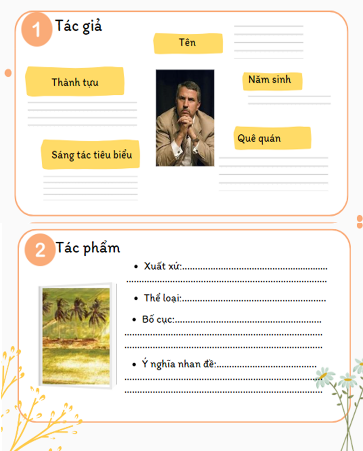 Bước 2: HS trao đổi thảo luận, thực hiện nhiệm vụ- HS thực hiện nhiệm vụ.Bước 3: Báo cáo kết quả và thảo luận- HS thảo luận nhóm và hoàn thành phiếu học tập- GV gọi HS khác nhận xét, bổ sung câu trả lời của bạn.Bước 4: Đánh giá kết quả thực hiện hoạt động- GV nhận xét, đánh giá, chốt kiến thức I. Đọc- Tìm hiểu chung1. Đọc- chú thícha. Đọc- GV gọi 2 bạn học sinh đọc to trước lớp- Giọng đọc: to, rõ ràng, chú ý cách đọc với các từ mượn tiếng Anhb. Chú thích- Min-ne-xô-ta: một tiểu bang của Hoa Kì, có biệt danh là vùng đất của vạn hồ- Thoai-lai Dôn: chương trình truyền hình viễn tưởng, kinh dị của Mỹ, do Rót- Xơ-linh sản xuất.- Thái cực: điểm đầu mút của một phía trong sự đối lập với điểm đầu mút của phía kia.- Đồng nhất: cùng một loại- Hải lưu: dòng chảy tạo nên do sự chuyển dịch các phân tử nước từ nơi này đến nơi khác trên biển và đại dương.- Hiện tượng “nước trồi”: nước ở tầng sâu và đáy, thường lạnh và giàu dinh dưỡng, được đẩy lên bề mặt đại dương.- Cực đoan: tình trạng lệch hẳn về một phía gây nhiều lo ngại, đối lập với sự hài hòa thông thường.2. Tìm hiểu chunga. Tác giả- Tên: Thô-mát L. Phrít-man - Năm sinh: (1953), - Quê quán: sinh ra tại St.Louis Park, một vùng ngoại ô của Minneapolis- Mỹ- Thành tựu: + Là nhà báo người Mỹ có uy tín+ Ba lần được trao giải Pu-lít-dơ (Pulitzer) - Các tác phẩm tiêu biểu: Chiếc Lếch-xớt (Lexus) và cây ô-liu (1999); Thế giới phẳng (2005-2007); Nóng, Phẳng, Chật (2008);... b. Tác phẩm- Xuất xứ: Thủy tiên tháng Một là một bài nằm trong mục 5 (Sự bất thường của Trái Đất) thuộc phần 2 (Tại sao chúng ta lại ở đây) của cuốn sách- Thể loại: Văn bản thông tin- Bố cục:+ Phần 1 (Đoạn 1): Cần hiểu thế nào về tình trạng biến đổi khí hậu+ Phần 2 (Đoạn 2-5”): Biến đổi khí hậu và những tác động liên hoàn+ Phần 3 (2 đoạn cuối): Những báo cáo và con số đầy ám ảnh- Ý nghĩa nhan đề:+ Thủy tiên: tên loài hoa, thường nở vào tháng Ba+ Tháng Một: thời gian 1 tháng trong năm Thủy tiên tháng Một: loài hoa nở vào tháng một   bất thường  dự báo sắp có biến đổi khí hậu của Trái Đất  kêu gọi ý thức bảo vệ thiên nhiên của con ngườiÝ nghĩa: + Là một chi tiết “đắt giá” trong văn bản+ Gợi ấn tượng độc đáo, bởi nó là trải nghiệm, là những quan sát tinh tế của tác giả, thông qua đây người đọc sẽ thấy thú vị để tìm hiểu sâu hơn về văn bản HOẠT ĐỘNG CỦA GV – HSDỰ KIẾN SẢN PHẨMBước 1: Chuyển giao nhiệm vụGV đặt câu hỏi gợi dẫn:- Hãy chọn trong đoạn 1 một cụm từ có thểkhái quát được nội dung chính của vấn đề mà tác giả muốn trao đổi?- Những cách gọi khác nhau của vấn đề?-Nhận xét về cách nêu vấn đề của tác giả? Bước 2: HS thực hiện nhiệm vụ- HS thực hiện nhiệm vụBước 3: Báo cáo kết quả và thảo luận- HS trả lời câu hỏi- GV gọi HS khác nhận xét, bổ sung câu trả lời của bạn.Bước 4: Đánh giá kết quả thực hiện hoạt động- GV nhận xét, đánh giá, chốt kiến thức II. Khám phá văn bản1. Cần hiểu như thế nào về tình trạng biến đổi khí hậu - Vấn đề: biến đổi khí hậu- Những tên gọi khác:+ sự nóng lên của Trái Đất+ sự bất thường của Trái Đất+ sự rối loạn khí hậu toàn cầu.  - Nghệ thuật: Cách nêu vấn đề trực tiếp, nhìn nhận từ các khía cạnh của vấn đề  người đọc dễ hình dung và nắm bắt vấn đề chính của văn bảnBước 1: Chuyển giao nhiệm vụ:- GV sử dụng kỹ thuật khăn trải bàn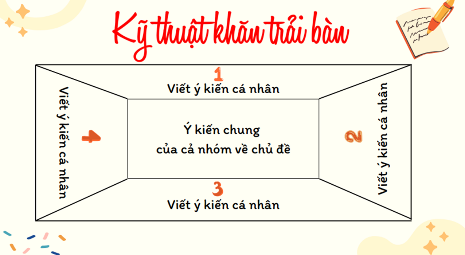 - Hình thức: chia lớp thành 4 nhóm- Thời gian: 15 phút- Yêu cầu: tìm hiểu biến đổi khí hậu và tác động của nó (Nguyên nhân, tác động, nhận xét) Bước 2: Thực hiện nhiệm vụ:- HS chia nhóm hoàn thành nhiệm vụBước 3: Báo cáo, thảo luận:HS báo cáo kết quả, nhận xét.Bước 4: Kết luận, nhận định.GV kết luận và nhấn mạnh kiến thức.2. Biến đổi khí hậu và tác động của nó- Nguyên nhân của biến đổi khí hậu: + Nhiệt độ trung bình toàn Trái Đất tăng. + Sự chênh lệch nhiệt độ hình thành, Trái Đất nóng hơn, tốc độ bay hơi. - Những tác động của nó. + Thời tiết thay đổi bất thường và diễn ra với tốc độ nhanh: đợt nóng, hạn hán, tuyết rơi dày, bão lớn, lũ lụt, mưa to, cháy rừng, loài sinh vật biến mất, hoa thủy tiên nở tháng 1. + Thời tiết đồng thời tồn tại ở hai thái cực: nơi nắng hạn gay gắt; nơi mưa bão, lụt lội kinh hoàng.  Nhận xét: Biến đổi khí hậu gây ảnh hưởng nghiêm trọng, nặng nề, tiêu cực đến hệ sinh thái và đời sống con người.Bước 1: Chuyển giao nhiệm vụ:- GV đặt câu hỏi:+ Hai đoạn cuối tác giả đã đưa vào rất nhiều số liệu, là những số liệu nào?+ Ý nghĩa của số liệu ấy? Bước 2: Thực hiện nhiệm vụ:- HS trả lời câu hỏiBước 3: Báo cáo, thảo luận:- HS báo cáo kết quả, nhận xét.Bước 4: Kết luận, nhận định.GV kết luận và nhấn mạnh, mở rộng kiến thức.3. Những báo cáo và con số đầy ám ảnh - Báo cáo “ Sự bất thường của Trái Đất năm 2007”: + Bốn đợt gió mùa, lũ lụt nặng nề ở Ấn Độ, Pa-ki-xtan... + Ở Xu-đăng, lú và mưa lớn đã làm sập 23.000 ngôi nhà, khiến ít nhất 62 người thiệt mạng…+ Vào tháng 5, sóng lớn cao 4,6 m tràn qua 68 đảo ở Man-đi-vơ...+ Vào tháng 7, nhiệt độ ở Ác-hen-ti-na giảm còn -22 độ C, Chi-lê giảm còn -18 độ C…+ Nam Phi trải qua đợt tuyết lớn nhất kể từ năm 1981 với độ dày 25cm trên mặt đất… - Mùa hè 2008, hiện tượng thời tiết cực đoan vẫn diễn ra: + Mưa lớn khiến trung tâm thành phố Xi-đa Ra-pit bị lụt.+ Mực nước sông cao hơn mặt nước biển 9,1 m (hơn kỉ lục cũ 1,8 m).  Những số liệu ấn tượng, đáng tin cậy, thuyết phục khiến người đọc ám ảnh và nhận thức được vấn đề biến đổi khí hậu vẫn còn tiếp tục diễn ra hết sức cực đoan.Bước 1: Chuyển giao nhiệm vụ- GV yêu cầu HS khái quát nội dung nghệ thuật của bài- HS tiếp nhận nhiệm vụ.Bước 2: HS trao đổi thảo luận, thực hiện nhiệm vụ- HS thực hiện nhiệm vụ.Bước 3: Báo cáo kết quả và thảo luận- HS trả lời câu hỏi- GV gọi HS khác nhận xét, bổ sung câu trả lời của bạn.Bước 4: Đánh giá kết quả thực hiện hoạt động- GV nhận xét, đánh giá, chốt kiến thức III. Tổng kết1. Nghệ thuật- Nghệ thuật trình bày vấn đề theo quan hệ nhân quả giữa các phần trong văn bản. - Đưa ra những số liệu chính xác, có căn cứ thuyết phục. 2. Nội dungVăn bản đề cập đến vấn đề biến đổi khí hậu trên TĐ với những hiện tượng thời tiết cực đoan.